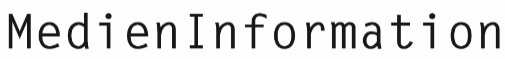 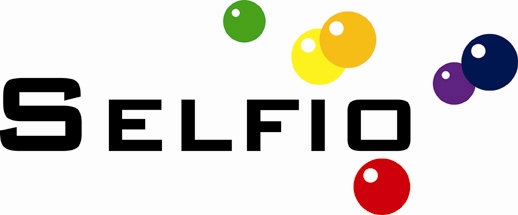 Fluthilfe – Selfio unterstützt Betroffene beim WiederaufbauDie Bilder der Flutkatastrophe in diesem Sommer gehen so schnell nicht aus dem Kopf und auch bei den Mitarbeitern des Haustechnikshops Selfio haben sie mit ihrer ganzen Wucht einen nachhaltigen Eindruck hinterlassen. Menschliche Schicksale, die berühren, zerstörte Infrastruktur, beschädigte Gebäude und natürlich auch die zerstörte Ausstattung und Haustechnik. Spätestens mit den ersten kühlen Herbsttagen wird die Dringlichkeit beim Wiederaufbau wieder ganz deutlich: Die von der Flut geschädigten Menschen stehen vor dem Nichts oder großen Herausforderungen, ihr Zuhause wieder bewohnbar zu machen. Unerlässlich dafür ist die Ausstattung mit Heizungsanlage und funktionierender Haustechnik.Um den Wiederaufbau in den Flutgebieten zu beschleunigen und die finanziellen Herausforderungen für die Betroffenen abzufedern, unterstützt der Onlineshop Selfio bei der Anschaffung neuer Haustechnik-Produkte. Geschädigte aus den Überschwemmungsgebieten in Rheinland-Pfalz und Nordrhein-Westfalen bekommen die benötigte Haustechnik mit einem individuellen Sonderrabatt angeboten. Ob Gas- oder Ölheizung, Wärmepumpe, Fußbodenheizung, solarthermische Anlagen, Pumpen, Schornsteine – das gilt für das gesamte Sortiment des Onlineshops für Haustechnik.Antragsberechtigt sind alle betroffenen Privatpersonen aus dem Flutgebiet in Nordrhein-Westfalen und Rheinland-Pfalz – aber auch Unternehmen und soziale Einrichtungen können Kontakt zu Selfio aufnehmen. Anfragen zur Fluthilfe werden priorisiert bearbeitet, um Betroffene möglichst schnell mit der benötigten Haustechnik zu versorgen.Alle Details sind auf der Aktionsseite zur Fluthilfe von Selfio aufzurufen.Bad Honnef, im Oktober 2021Selfio GmbH ist ein Anbieter hochwertiger Produkte aus den Bereichen Heizung, Lüftung und Sanitär. Der Schwerpunkt der Tätigkeit liegt auf dem Vertrieb von Fußbodenheizungen, Wohnungslüftungsanlagen, solarthermischen Anlagen sowie Gas- und Ölheizungen, Wärmepumpen, Kaminöfen, Schornsteinen, Sanitärprodukten und Pumpen an Heimwerker und Selberbauer. Basierend auf langjähriger Erfahrung in der Heizungs- und Lüftungsindustrie bietet Selfio professionelle Unterstützung sowohl bei Neubau als auch bei Sanierung. Sämtliche Produkte werden direkt und hauptsächlich online vertrieben. Gleichzeitig bietet Selfio den Kunden kostenlose Beratung und umfassenden Service mit genauen Anleitungen, um ihnen das Heimwerkern zu erleichtern.